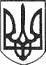 РЕШЕТИЛІВСЬКА МІСЬКА РАДАПОЛТАВСЬКОЇ ОБЛАСТІ(тридцять друга позачергова сесія восьмого скликання) РІШЕННЯ28 квітня  2023 року							      № 1378-32-VIIIПро звіт старости натериторії сіл Сухорабівка,Березняки, Підок за 2022 рікКеруючись частиною шостою ст. 541 Закону України ,,Про місцеве самоврядування в Україні”, Положенням про старосту Решетилівської міської територіальної громади, затвердженого рішенням Решетилівської міської ради від 31.01.2023 року № 1279-29-VIIІ (29 позачергова сесія), Решетилівська міська рада, Решетилівська міська радаВИРІШИЛА:	Звіт старости на території сіл Сухорабівка, Березняки, Підок - Гавриленка Володимира Олексійовича за 2022 рік прийняти до відома ( додається).Міський голова									О.А.ДядюноваЗВІТстарости на території сіл Сухорабівка, Березняки, Підокза 2022 рік	Керуючись Конституцією України та законами України, актами Президента України, постановами Кабінету Міністрів України, Статутом Решетилівської міської територіальної громади, Положенням про старосту та іншими нормативно-правовими актами, що визначають порядок моєї діяльності, звітую про роботу за 2022 рік.	З 16 грудня 2020 року затверджений старостою сіл Сухорабівка, Березняки, Підок.	До моєї зони відповідальності відносять такі сільські населені пункти: Сухорабівка, Березняки, Підок.	На підвідомчій території працюють: староста, діловод, землевпорядник, два працівники з благоустрою  по 0,5 ставки	Кількість домогосподарств Сухорабівка - 285, Березняки - 28 Підок-10. Населення: дорослі -684, діти- 82, з них внутрішньо переміщені особи- 184.	На території сіл Сухорабвка, Березняки, Підок  функціонують заклади:	освіти  - Сухорабівський ЗДО "Пролісок";	культури - Сухорабівський СБК, Сухорабівська бібліотека;	закладів торгівлі - 4.	Наявне автобусне сполучення з Решетилівкою.	За звітний період:- здійснено особистих прийомів громадян 405, здійснено виїзних прийомів 35;-надано послуг: адміністративних (видано довідок, характеристик, складено актів) 405, соціальних  190, взято на облік внутрішньо переміщених осіб і видано довідок - 184;- здійснювався погосподарський облік, забезпечувалось збереження архівних документів тривалого (понад 10 років) терміну зберігання, вівся облік пільгових категорій громадян;- надавалась допомога жителям у підготовці  документів, що подаються до органів місцевого самоврядування та місцевих органів виконавчої влади;-брав участь в організації виконання рішень Решетилівської міської ради, її виконавчого комітету, розпоряджень	Решетилівського міського  голови на території відповідних сіл Сухорабівка Березняки, Підок та у здійсненні контролю за їх виконанням;-здійснювався контроль за станом благоустрою відповідного  сіл Сухорабівка, Березняки, Підок;-вівся облік військовозобов'язаних, здійснено оповіщення 80 військовозобов’язаних.	За 2022 рік проведені роботи з благоустрою сіл, організовано суботник - 5.	Враховуючи розпочату війну російської федерації проти України на території старостату було організовано:- створення волонтерського руху;- створення умов для прийняття внутрішньо переміщених осіб;- збирання та передача продуктів та ліків, одягу, спеціальної техніки для військових;-організація  випічки для Збройних Сил України.За звітний період виконував письмові та усні доручення міської ради, виконавчого комітету, міського голови. Брав участь у пленарних засіданнях міської  ради та засіданнях її постійних комісій з правом дорадчого голосу та засіданнях виконавчого комітету міської ради (за потреби). Співпрацював з відділами виконавчого комітету/виконавчими органами ради та надавав всю необхідну інформацію, що стосувалася підвідомчої території.Створював умови  для  недопущення  на  території   сіл Сухорабівка, Березняки, Підок  дій  чи   бездіяльності,  які  можуть  зашкодити  інтересам  жителів. Дотримувався  правил  службової  етики,  встановлених  відповідними  актами  міської  ради. Працюю  для  покращення  умов  проживання  жителів  сіл  Сухорабівка, Березеняки, Підок  надання  їм  необхідної  допомоги.  Староста                                                                                          В.ГАВРИЛЕНКОДодатокдо рішення Решетилівської міської ради VIII скликання28 квітня 2023 року№1378-32-VIII(32 позачергова сесія)